ΑΝΑΚΟΙΝΩΣΗ ΥΠΟΒΟΛΗΣ ΑΙΤΗΣΕΩΝΕΝΤΑΞΗΣ ΦΟΙΤΗΤΩΝ ΣΤΟ ΝΕΟ ΠΡΟΓΡΑΜΜΑ ΣΠΟΥΔΩΝ(INTEGRATED MASTER)ΑΦΟΡΑ ΣΕ ΕΤΗ ΕΙΣΑΓΩΓΗΣ ΕΩΣ ΚΑΙ ΤΟ ΑΚΑΔΗΜ. ΕΤΟΣ 2018-2019Σε συνέχεια:α) της από 12-6-2023 ανακοίνωσης για την έγκριση του Κανονισμού Σπουδών του Integrated Master, το Πρόγραμμα Σπουδών του οποίου τίθεται σε ισχύ από το τρέχον ακαδημαϊκό έτος 2023-2024 (άρθρο 13), β) των από 8-9-2023 λοιπών σχετικών ανακοινώσεων του Τμήματος αναφορικά με το Integrated Master, Ενημερώνουμε τους εισαχθέντες φοιτητές προ του Ακαδημαϊκού Έτους 2019-2020 (έτος εγγραφής έως και το ακαδημαϊκό έτος 2018-2019), οι οποίοι επιθυμούν να ενταχθούν στο Νέο Πρόγραμμα Σπουδών (Integrated Master), ότι καλούνται να υποβάλλουν αίτηση ένταξης προς τη Γραμματεία του Τμήματος, από τη Δευτέρα 18 έως και την Τετάρτη 27 Σεπτεμβρίου 2023, στην οποία θα αναγράφονται τα κάτωθι:τα στοιχεία του φοιτητή (ονοματεπώνυμο, αριθμός μητρώου, τρόπος εισαγωγής – πχ Πανελλήνιες Εξετάσεις, Ειδικές Κατηγορίες, Μετεγγραφή, Κατατακτήριες Εξετάσεις),οι εκπαιδευτικές υποχρεώσεις που έχουν ολοκληρωθεί έως τη στιγμή υποβολής της αίτησης ένταξης (μαθήματα, εργαστήρια, πρακτική άσκηση, πτυχιακή εργασία). Ειδικά για την περίπτωση της πτυχιακής εργασίας, θα πρέπει να αναγράφεται το χρονικό σημείο της εκπόνησης (πχ: έχει ολοκληρωθεί και εκκρεμεί η παρουσίαση),τυχόν πρόσθετες πληροφορίες ανά περίπτωση φοιτητή.Επισημαίνεται ότι:Α) οι εισαχθέντες φοιτητές προ του Ακαδημαϊκού Έτους 2019-2020 (έτος εγγραφής έως και το ακαδημαϊκό έτος 2018-2019), οι οποίοι δεν θα υποβάλουν αίτηση ένταξης στο Νέο Πρόγραμμα Σπουδών (Integrated Master), σύμφωνα με τα ανωτέρω, συνεχίζουν να παρακολουθούν και θα αποφοιτήσουν σύμφωνα με το Πρόγραμμα Σπουδών της εισαγωγής τους και τις πιστωτικές μονάδες (ects) που αυτό έχει.Β) Τα ως άνω τελούν υπό την αίρεση των οριζομένων στις διατάξεις της κείμενης νομοθεσίας για την ανώτατη διάρκεια φοίτησης. Η αίτηση υποβάλλεται δια ζώσης στη Γραμματεία του Τμήματος, κατά τις ημέρες και ώρες υποδοχής κοινού (Δευτέρα-Τετάρτη-Παρασκευή, 11:00 πμ έως 14:00), από τον ίδιο το φοιτητή ή από επισήμως εξουσιοδοτημένο από αυτόν, πρόσωπο. Η αίτηση υποβάλλεται σε απλό έντυπο του φοιτητή. Σε εξαιρετικές περιπτώσεις (πχ διαμονή εκτός Αθηνών κλπ), η αίτηση μπορεί να υποβληθεί και ηλεκτρονικά στο secr@pharm.uoa.gr , ωστόσο, σε αυτή την περίπτωση, η αίτηση πρέπει να γίνει υποχρεωτικώς σε έντυπο υπεύθυνης δήλωσης (από gov.gr ή μέσω ΚΕΠ, προκειμένου να πιστοποιείται ο αποστολέας).Τέλος σημειώνεται ότι, η αίτηση ένταξης υποβάλλεται μόνο στην αρχή του ακαδημαϊκού έτους και είναι δεσμευτική για το φοιτητή. Για το λόγο αυτό, παρακαλούμε να αναγράφεται ρητώς η επιθυμία ένταξης στο Νέο Πρόγραμμα, αλλά και τυχόν πρόσθετες προϋποθέσεις/πληροφορίες από την πλευρά του φοιτητή (πχ: έχω σχεδόν ολοκληρώσει την πτυχιακή μου εργασία και σε περίπτωση που κληθώ να ξεκινήσω νέα εκπόνηση Διπλωματικής Εργασίας του Integrated Master, τότε ΔΕΝ επιθυμώ την ένταξή μου στο εν λόγω Πρόγραμμα και επιλέγω να συνεχίσω και να αποφοιτήσω με το Πρόγραμμα Σπουδών της εισαγωγής μου). Για οποιαδήποτε περαιτέρω διευκρίνιση ή πληροφορία, μπορείτε να απευθύνεστε στη Γραμματεία του Τμήματος. Εκ της Γραμματείας18-9-2023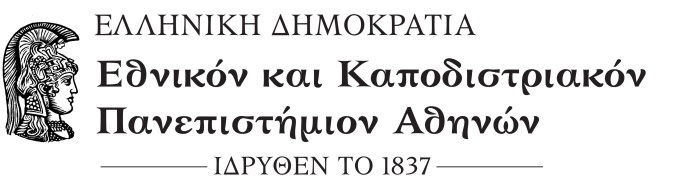 ΣΧΟΛΗ ΕΠΙΣΤΗΜΩΝ ΥΓΕΙΑΣΤΜΗΜΑ ΦΑΡΜΑΚΕΥΤΙΚΗΣ      ΓΡΑΜΜΑΤΕΙΑ   